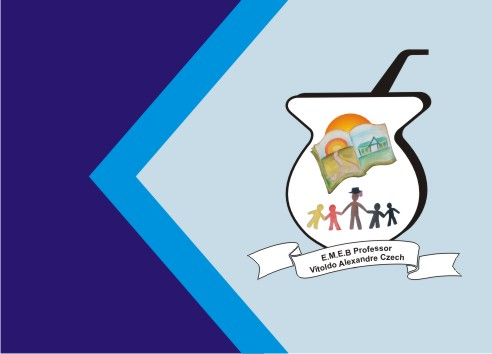 ATIVIDADE DE ARTESLENDAS DO NOSSO FOLCLORE Lenda do Saci-pererê ...O Saci-pererê, ou simplesmente saci, é um menino negro e travesso, que fuma cachimbo e carrega uma carapuça vermelha que lhe concede poderes mágicos. Uma das importantes características desse personagem é que ele possui apenas uma perna.Assista o vídeo abaixo que conta uma lenda do Saci Pererê bem divertida e interessante.https://www.youtube.com/watch?v=zcQEPXPD-P0Agora e sua vez se o Saci Pererê existisse nos dias de hoje como ele seria? (alto, magro, baixo, gordo, menino, menina, bom ou mal. Não seria uma pessoa seria um animal o que você acha? Use sua imaginação e desenhe um novo Saci Pererê. Não economize nos detalhes, seja muito criativo pode até basear-se nos desenhos animados que mais gosta ou até mesmo nos joguinhos. Bom trabalho!!! Mande fotos no grupo, quero ver como ficou lindo e diferente e tenho certeza que os colegas da sua sala também querem ver como você é criativo e caprichoso. 